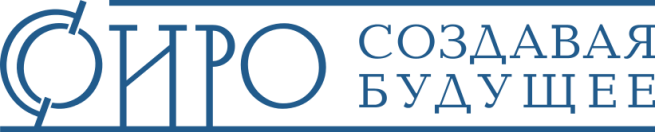 Аналитическая справкапо итогам проведения  диагностики«Профессиональные затруднения при разработке рабочей программы воспитания»Во исполнение показателя «обновление воспитательного процесса с учетом современных достижений науки и на основе отечественных традиций (гражданское воспитание, патриотическое воспитание и формирование российской идентичности, духовное и нравственное воспитание детей на основе российских традиционных ценностей и  т. д.)» механизма управления качеством образовательной деятельности муниципальной системы оценки качества образования, в соответствии с приказом МБУ ДПО «Старооскольский институт развития образования» от 01.02.2022 № -од «О проведении диагностики профзатруднений при разработке рабочей программы  воспитания» с 02.02.09.2022 по 18.02.2022 г. проведена диагностика профессиональных затруднений.  В диагностике приняли участие 52 заместителя руководителя, курирующих воспитательную работу  в образовательных организациях  Старооскольского городского округа.Индивидуальное анкетирование проводилось анонимно с помощью интерактивной анкеты, размещенной на платформе Google forms.Цель диагностики: выявление профессиональных затруднений  при разработке   и внедрении рабочей программы  воспитания и оказания методической помощи.  Проведение диагностики базировалось на следующих принципах: − реалистичность требований, норм и показателей мониторинга, их социальная и личностная значимость, соответствие функциональному содержанию деятельности педагогов дополнительного образования; − открытость и прозрачность мониторинговых и статистических процедур;  − полнота и достоверность информации о профессиональных затруднениях, полученной в результате мониторинговых исследований; − открытость и доступность информации о результатах мониторинговых исследований для заинтересованных групп пользователей; − своевременность представления данных.В результате проведенной диагностики получены результаты, позволяющие оценить затруднения, выявленные при разработке и внедрении рабочей программы воспитания.По результатам диагностики были выявлены следующие профессиональные  затруднения:1.Соответствие рабочей программы воспитания структуре Примерной программы воспитания в представлении своеобразия, уникальности воспитательной деятельности школы, в соответствии воспитания условиям функционирования школы (27% респондентов); в отсутствии целостности и взаимосвязанности всех разделов (31% респондентов);в раскрытии содержания воспитания, в  отражении воспитывающего характера ключевых событий, видов и форм деятельности (18 % респондентов);в  преодолении имеющихся проблемы, в которых ходящие модули, виды и формы деятельности не являются оптимальными для решения цели и задач воспитания (24% респондентов);в  учете возрастных и индивидуальных особенностей обучающихся, их потребности и интересы (4% респондентов); в представлении реалистичности, недостижимости результатов (15% респондентов).В содержании раздела «Особенности организуемого в школе воспитательного процесса»  вызвали затруднения: -в  предоставлении информации об особенностях расположения школы, которые влияют на воспитание (73% респондентов);-в предоставлении информации о ресурсах школы, которые влияют на воспитание - (55% респондентов); -в предоставлении информации об особенностях контингента школы, которые влияют на воспитание – (36% респондентов); - в предоставлении информации об объектах социального окружения школы, источниках положительного и отрицательного влияния на учащихся – (54% респондентов);        -  в предоставлении информации о социальных партнёрах школы – (92% респондентов);              - в предоставлении информация о собственных «находках» в воспитательном процессе - (52% респондентов).2. Цель и задачи воспитания обучающихся в  формулировке перечня задач, которые  является достаточным и обеспечивает достижение целевых приоритетов (40% респондентов); в разработке педагогического замысла (ключевую идею), который соответствует возрастным особенностям обучающихся на всех уровнях общего образования, особенностям воспитания в конкретной школе и ценностям школьного сообщества (15% респондентов); в разработке педагогического замысла (ключевая идея)  в описании приемов и форм стимулирования образовательных результатов и иных достижений  обучающихся, отраженных в содержании инвариантных и вариативных модулей (23% респондентов).3.Виды, формы и содержание деятельности в описание модулей, которые должны включать в себя представление содержания воспитания (для чего делаем? на что ориентирована деятельность?), видов деятельности (что делаем?) и форм деятельности (как делаем?) (24 респондентов %);в описание модулей, которые должны носить уникальный характер, отражать своеобразие воспитательной деятельности школы( 32 респондентов %).в подборе мероприятий,  которые носят программный характер (24% респондентов). В использовании ресурсов воспитательной среды   (16%. респондентов). 4. Основные направления самоанализа воспитательной работыУ 100% общеобразовательных школ охарактеризованы основные направления проведения самоанализа воспитательной работы в течение года, перечень направлений актуален и достаточен, однако лишь 29 школ представленные модули (инвариантные и вариативные) вошли в направление самоанализа ОО.У 13% респондентов критерии, по которым школа осуществляет самоанализ воспитательной работы, отвечают цели, задачам рабочей программы. Рекомендации:1. Руководителя  образовательных учреждений: - провести анализ профессиональных затруднений на заседаниях, определить возможности преодоления профессиональных затруднений на уровне учреждения .-организовать работу по устранению профессиональных затруднений (курсы повышения квалификации, семинары, мастер-классы);- создать условия, позволяющие  педагогам, реализующим рабочую программу воспитания регулярно получать методическую поддержку и консультации.2. МБУ ДПО «СОИРО»:- оказать методическую и консультативную  помощь администрации и педагогическим работникам  по   корректировке  структуры, видов, форм, средств и  содержания деятельности;- организовать семинары по вопросам, вызывающим затруднения у педагогов дополнительного образования.Декина Наталья Викторовна,(4725) 22-06-47Муниципальное бюджетное
учреждение дополнительного профессионального образования«Старооскольский
институт развития образования»(МБУ ДПО «СОИРО»)ул. Комсомольская, д. 33/36, г. Старый Оскол, Белгородская обл., 309514тел./факс: (4725) 22-06-47 
е-mail: st-iro@mail.ru
http://oskoliro.ru  10 февраля 2022 года № 02-03/765Руководителям
образовательных
организацийЗаместитель директора
МБУ ДПО «СОИРО»Д.Д. Поляков